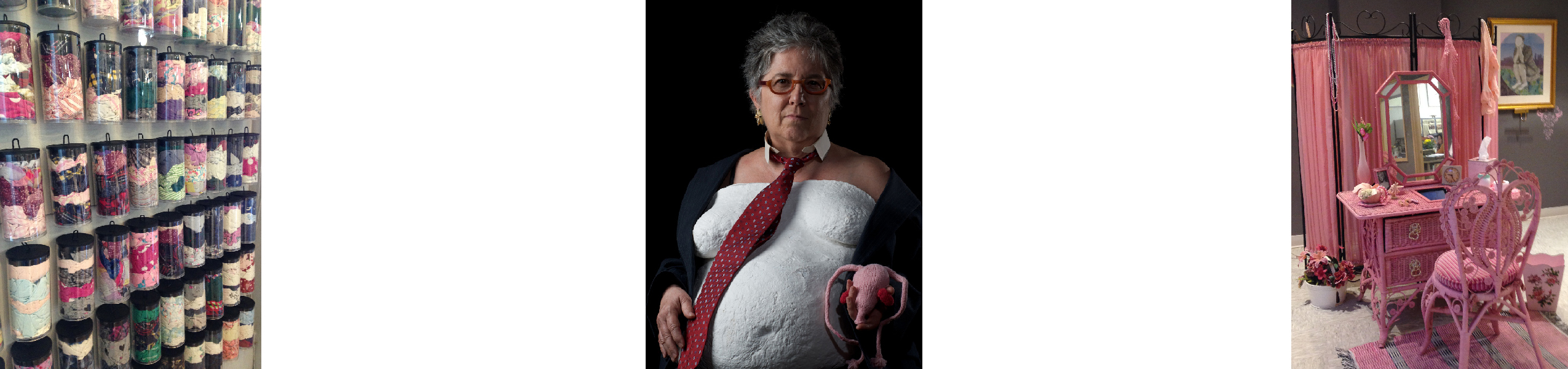 Susan Hensel • 3441 Cedar Ave S. • Minneapolis, MN 55407 • 612-722-2324susanhensel@yahoo.com  • www.susanhenselprojects.comCurriculum Vitæ
Exhibitions  (•solo) In the last twenty-five years my work in a wide variety of media has been shown in roughly 150 gallery and museum shows, twenty two of them solo shows, nineteen of them garnering awards. Solo and 2-Person Exhibitions2015	Transformation: The Works of Susan Hensel & Janna Rhae Johnson, Hopkins, MN
 	Reinvented Past; 2-person, Banfill Locke Center for the Arts, Fridley, MN	•The Ophelia Project, MacRostie Art Center, Grand Rapids, MN	•Inventory Methods, Susan Hensel Gallery, Minneapolis, MN	•In Stitches, Lake Nokomis Presbyterian Church, Minneapolis, MN2014	•The Ophelia Project, Riverland Community College, Austin, MN	Form: Inside and Out, 2-person, Larson Gallery, University of Minnesota
2011	•Color of Conflict, Susan Hensel Gallery, Minneapolis, MN2008    	•Just Looking, Susan Hensel Gallery, Minneapolis, MN2006   	•Desire, Susan Hensel Gallery, Minneapolis, MN
2005   	•Assembling Memory, Mott Community College, Flint, MI  	•Story Driven, Bright Hill Center, Treadwell, NY2004  	•Dynamic Storytelling, Lansing, MI2003   	•A Way with Words, Las Vegas Civic Center Gallery, Las Vegas, NV
            	•A Way with Words, Appalachian Craft Center, TN2002 	•Coming Home, Art Apartment, E.Lansing, MI	•Assembling Memory, Gallery 402, OIA, New York City, NY
          	•Assembling Memory, Ella Sharp Museum, Jackson, MI
          	•Assembling Memory, St. Clair Comm. College, Port Huron, MI
          	•Kristallnacht: the bystanders, The Art Apartment, E.Lansing, MI                                    2000  	•Surviving to Soar, Creole Gallery, Lansing, MI 
            	•What if..., The Art Apartment, E.Lansing, MI
            	•A Way with Words, Sinclair Community College, Dayton, OH1999    	•University Of Bridgeport, Bridgeport, CN
            	•Todd Mack Designs, Lansing, MI                                     	•Emory & Henry College, Emory, VA                                                 1998   	•Literary Sculpture, Rosewood Art Center, Kettering, OH
            	•A Way with Words, Chadron State College, Chadron, NE
             •Off the Shelf, Alma College, Alma, MI1996   	•Off the Shelf, David Thomas Gallery, Lansing, MI
            	•A New Vocabulary, Agnes Gallery, Birmingham, ALGroup Exhibitions2016	Au Naturel, Clatsop Community College, Astoria, OR2015    	Crotch: Contested Territory, Whitdel Arts, Detroit, MI	WARM Self Portraits at the Tractor Works, Gallery One, Minneapolis, MN             Repetitions and Patterns, Frederick Gallery, Fredericksburg, VA   	Sexism, a Touchy Subject; ARC Gallery, San Francisco, CA catalog	Inquire Within, St Catherine University, St. Paul, MN	Puzzles, Riddles and Enigmas; Slusser Gallery, University of Michigan catalog	7th Pollux Award, http://www.galaawardsgallery.com/fine-art-pollux.html, finalist, London, UK 	Reimagining Femmage, catalog, Women's Caucus for Art, Foundry Art Centre, St. Charles, MO 	Extreme Fibers, Muskegon Museum of Art, Muskegon, MI	Extreme Fibers, Dennos Museum of Art, Traverse City, MN	Voices: Women Unite, catalog, http://issuu.com/karengutfreund/docs/voices_catalog_for_issuu	             	Common Thread, Textile Center of Minnesota, Minneapolis, MN		Portals and Passages, Phipps Center for the Arts, Hudson, WI	IU East Inaugural National Juried Exhibition: Gender, Indiana University East, Richmond, IN catalog	Hudson Public Library, Hudson, WI	BWAC Wide Open 6, Brooklyn Waterfront Art Coalition, Brooklyn, NY
2014   	Continuum: An exploration of Gender, College of St. Benedict, St. Joseph, MN, catalog
             Untitled 10, Soo Visual Art Center, Minneapolis, MN
             Out of the Loop, West Haven Art League, West Haven, CN
             WARM Small Works, Banfill-Locke Center for Art, Fridley, MN
           	Unintended Consequences, Work Gallery, University of Michigan catalog
             Form: Inside and Out, Larson Gallery, University of Minnesota
             Truth Telling: Jerome Textile Project Grant Exhibition, Concordia College, St. Paul, MN   
             Savage Juried Art Competition, Savage, MN
             Meditations on Woman, Flow Artspace, St. Paul, MN              Selfie: here and now; Columbia City Gallery, Seattle, WA            	No Big Heads, University of Alaska, Ankorage, AK               	Outside the Margins Book Arts, Pyramid Atlantic Art Center, Silver Spring, MD            	2nd annual Juried Artists Book Exhibition, WoCA Projects, Ft. Worth, TX	
2013   	Savage Juried Art Competition, Savage, MN -award
         	In.ter.face, Surface Design Association Members Show, SaySi Gallery, San Antonio, TX
           	Northern National Art Competition, catalog, Nicolet College, Rhinelander, WI
             Parts of a Whole, Minnesota Center for Book Art, Minneapolis, MN
             Me, Myself and Eye, Flow Art Space, St. Paul, MN

2012  	Pastel National, Wichita Center for the Arts, Wichita, KS, catalog
            	Expressions of the Feminine Psyche, Van Brabson Gallery, Minneapolis, MN

2011  	Scene Metrospace, East Lansing, MI
           	The Original Show, Flow Art Space, Minneapolis, MN
           	Expressions of the Feminine Psyche, Van Brabson Gallery, Minneapolis, MN

2010    	Foot in the Door, Minneapolis Institute of Art, Minneapolis, MN
            	Expressions of the Feminine Psyche, Van Brabson Gallery, Minneapolis, MN


2007  	Book Show, Howard County Center for the Arts, Ellicott City, MD
            	Reunion Show, Kettering, Ohio
           	The Book, College of the Mainland, Texas City, TX
           	Art Center Selects, Minnetonka Center for the Arts, Wayzata, MN
           	Abecedarian Gallery, Denver, CO
           	Proteus Gowanus, Brooklyn, NY

2006   	Reader’s Art 6, Susan Hensel Gallery, Minneapolis, MN
            	Threads in Space, Susan Hensel Gallery, Minneapolis, MN
            	Artist Made Books, ST. John University, MN

2005   	Reader’s Art 5, Susan Hensel Gallery, Minneapolis, MN
            	Do Not Name your Food, Susan Hensel Gallery, Minneapolis, MN
            	Book +Art=?, Denver, CO
            	Uncovered: Michigan Book Artists, South Haven, MINorth American Juried Book Competition, , Bright Hill Center, Treadwell, NY catalog
           	

2004  	A Readers Art 4, Lansing, MI
            	All Things Electoral, Susan Hensel Gallery, Minneapolis
            	A Leap of Faith, Susan Hensel Gallery, Minneapolis
            	“So, You’ve got something to say..,” Art inFusion, Minneapolis, MN 
            	3rd North American Juried Book Competition, , Bright Hill Center, Treadwell, NY catalog

2003   	Art Books, Thomasville Cultural Center, GA
            	Hope Borbas Library,   Okemos, MI award
            	Ready for War, Illinois State University, Normal, IL award
            	Undercover, St. Louis Artists Guild, St. Louis, MO
            	National Book and Language Show, CORE, Denver, CO
            	Undercover, St. Louis Artists Guild, ST. Louis, MO
            	Christian Art Show,• award•, E.Lansing, MI
            	A Readers Art 3, Lansing, MI

2002 	Pyramid Atlantic Book Fair, Washington, DC           		Maude Kearns Art Center, Eugene, OR
           	The 621 Gallery, Tallahassee, FL
            	Michiganders, Central Michigan University, Mt. Pleasant, MI
            	From Our Perspective, Oakland Comm. College, MI
            	Figurative, Lansing Art Gallery, Lansing, MI
            	Christian Art Show, • award•, E.Lansing, MI
            	Conceptually Bound 2, Butte College Library, Oroville, CA
            	A Reader’s Art 2,The Art Apartment, E.Lansing, MI
            	Book Explorations 2001,Award,New Art Forum, Kingston, MA
            	Manual Transmission, 621 Gallery, Tallahassee, FL catalog
            	Book Arts 2002,Bright Hill Center, Treadwell, NY catalog2001  	Binding and Unbindings, Saginaw Art Museum, Saginaw, MI
            	Word/Text/Language, Morehead State, University, Morehead, KY
            	Book Explorations  2001, Kingston, MA
            	Women and Books: Uncovered, Converse College, Spartanburg, SC
            	Altar Show, Domont Gallery, Indianapolis, IN catalog
2000  	Gallery 1708, Richmond, VA 
            	In Our Midst:Greater Lansing Artists,Kresge Art Museum, E.Lansing, MI
            	ANA 29 , Holter Museum of Art, Helena, Montana catalog
            	Erin’s Belly: protected real estate, The Art Apartment, E.Lansing, MI
            	Fireworks,OIA, New York, NY
            	Window Art 2000, Adrian, MI-award 2-person collaboration
            	Sacred & Liturgical Art 2000, Springfield, IL
            	Christian Art Show, E. Lansing, MI
            	Seeing Voices, Creole Gallery, Lansing, MI
            	Hope Borbas Library Show, •Best of Show•, Okemos, MI            
            	Book Explorations 2000, Kingston, MA                        
            	Word Picture/Picture Word, Sandusky Cultural Center, Sandusky OH
            	Jackson Area Show, , Ella Sharp Museum, Jackson, MI            
            	The Art of Bookmaking, Seminole Community College, Sanford, FL            
            	Evocatively Intimate, Matrix Gallery, Sacramento, CA                         
            	Shiawasee Art Council, Owosso, MI                        
            	Lincoln Center, Ft. Collins, CO

1999    	Pyramid Atlantic Book Fair Exhibit, Washington, DC
            	Eventfull Art, Mainline Art Center, Haverford, PA
            	Art Michigan: All Media Competition,•Best of Show• Lansing, MI
            	Printmaking Dialogue, Savannah College Of Art & Design, GA 
            	Turning The Page, Baton Rouge, LA                         
            	Scrolling The Page, www.Printalliance.Org                                     
            	Regional VI Exhibition, Arc Gallery, Chicago, IL                         
            	Blue Pony Gallery, Charlotte, NC                         
            	Art & Social Justice, Colfax Cultural Center, South Bend, IN award            
            	Catherine Street Gallery, Staten Island, NY                        
            	Art Reach, Mt. Pleasant, MI                                                                                                         
            	Christian Art Show, E.Lansing, MI                                     
            	Hope Borbas Library Show, Okemos, MI                        
            	Book Explorations ‘99, Kingston, MA                                                 
            	Conifer Gallery, Okemos, MI                         
            	Bound To Happen, West Virginia University, WV             
            	Northwest Bookfest, Seattle, WA

1998   	Story: Telling, Minnesota Center for the Book, Minneapolis, MN
            	El Arte de los Libros de Artists, Exposition Internatcionale, Instituta De Artes Graficas De 				Oaxaca, Oaxaca, Mexico
            	Sculpture as Book, Trillium Gallery, Lansing, MI
             Textiles/Fibers/Threads: the Book Show, Center for Book Art, NYC, NY cataolg
            	The Artists Book II, ,F.A.C.E.T., Taos, NM
	Book as Art III, Center for the Arts at the Depot, Steamboat Springs, CO
            	Pulpworks, Midland center for the Arts, Midland, MI catalog
           	Bookitechture, Astra Design Gallery, Richmond, VA
            	Regional V Exhibition,  ARC Gallery, Chicago, IL
             Book/Art/Book,  Houston Public Library, Houston, TX
            	Arts on the River, Savannah College of Art and Design, Savannah, GA
             Art and Social Justice, Colfax Cultural Center, South Bend, IN

1997    	The Artists Book, F.A.C.E.T., Taos, NM
             Private Corners, South Haven Center for the Arts, South Haven, MI
             On and of Paper, University of Michigan, Flint, MI
             Northwest Book Fest, Wessel & Leiberman, Seattle, MI
             Michigan Artists Competition, Battle Creek Art Center, Battle Creek, MI   
          
1996   	Book as Art II, , Center for the Arts at the Depot, Steamboat Springs, CO
            	Open Book, Ann Arbor Art Center, Ann Arbor, MI
            	Bookworks, Santa Monica, CA

1995   	Experiments in Book Art, Womanmade Gallery, Chicago, IL

1994   	Intuition, Gallery of Artifacts and Treasures, Daytona Beach, FL
            	International Mail Art, Museum, Santa Barbara Museum of Art, CA
            	Christian Art Show,  , Ascension Lutheran Church, E. Lansing, MI 

1992  	The Narrative Art: stories in Contemporary Crafts, Luckenbach Mill Gallery, Bethlehem, PA 
           	Christian Art Show, Ascension Lutheran Church, E. Lansing, MI

1991  	Working Women Artists, Ella Sharp Museum, Jackson, MI
            	Visual Potpourri, Museum, Kresge Art Museum, E. Lansing, MI
            	Christian Art Show, Ascension Lutheran Church, E. Lansing, MI

1990   	Christian Art Show, Ascension Lutheran Church, E. Lansing, MI

1989    	T.J.Majors Art Exhibition, Peru State College, Peru, NECuratorial	Through my work with The Art Apartment, an alternative space that operated in East Lansing 	Michigan 2000-2002, and Susan Hensel Gallery, Minneapolis, MN, 2004-present, I have curated 	more than 70 exhibitions.  A record of the exhibits presented at Susan Hensel Gallery can be found 	at http://susanhenselgallery.com/gallarchives.html. Since 2013, the curation has been limited to two 	large shop windows.
Education
            	BFA, 1972 in sculpture and painting, University of Michigan.
            	Paper and Book Intensive, Haystack School of Arts and Crafts; Penland School of Craft, Penland, 			South Carolina; University of Texas, Austin, TX.	2015 Women's Art Institute, St. Catherine University, St. Paul, MNResidencies
            		Ragdale Foundation 2007 & 2009, Lake Forest, IL.

Grants
          		Habitat for Humanity 2013, Partners in Arts Participation, MN State Arts Board
           	Jerome Foundation Project Grant for Textile Art, 2014

Awards
            	Best in Show, Repetitions & Patterns, Frederick Gallery, Fredericksberg, VA             Finalist, 7th Pollux Awards, London, UK	Savage Juried Art Competition, Savage Art Center, Savage, MN, 2013.
            	Bright Hill Literary Center, Treadwell NY, 2004.
            	Christian Art Show, 2003.
            	Hope Borbas Library Show, Okemos, MI, 1999, 2000 (Best of Show), 2003.
            	Book Explorations 2002, New Art Forum, Kingston, MA, 2002.
            	Book Explorations 2001, New Art Forum, Kingston, MA, 2001.
            	Jackson Area Show, Ella Sharp Museum, Jackson, MI, 2000.
            	Window Art 2000, Adrian, MI, 2000.
            	Art Michigan, Lansing Art Gallery, Lansing, MI (Best of Show) 1999.
            	Art and Social Justice, Colfax Cultural Center, South Bend, IN, 1998.
            	Christian Art Show, Ascension Lutheran Church, E. Lansing, MI, 1990, 1991, 1992, 	1994,1999,2000, 2002, 2003.

Collections 
            		Museum of Modern Art, New York, NY
            	Atlanta College Of Art, Atlanta, GA 
            	Ascension Lutheran Church, East Lansing, MI 
            	Banff Center, Banff, Alberta, Canada 	Curry Collection, South Lyon, MI 
           	Duke University, Durham, NC
            	Michigan State University, E. Lansing, MI
            	Newberry Library, Chicago, IL 
           	Ruth And Marvin Sackner Archive Of Concrete And Visual Poetry, FL
            	Riddick Collection, Mobile, AL 
            	Ruben Collection, New York, NY
            	Savannah College of Art and Design, Savannah, GA
            	Minnesota Historical Society, St. Paul, MN
            	Minnesota Center for Book Arts, Minneapolis, MN 	University of Colorado, Boulder, CO
            	University Of Washington Library, Seattle, WA
           	University of Wisconsin, Madison, WI 	Virginia Commonwealth University, Richmond, VA
            	Ward Collection, Ann Arbor, MI
            	Wellesley College, Wellesley, MA Bibliography- print2015	Contemporary Women Artists XVII: Reimagining Femmage, catalog, Foundry Art Center, St. 			Charles, MO	Voices: Women Unite, catalog, http://issuu.com/karengutfreund/docs/voices_catalog_for_issuu2014	STAMPS Emergence; spring 2014, pg 35		“2014 Alumni Exhibition: Unintended Consequences”, 7/14/14; Stamps School Univ. of 	Michigan 	Continuum, catalog, College of ST. Benedict, St. Joseph, MN2013	“Talent that needs no title,” Mary Abbe, Star Tribune, 12/20/13	Northern National Art Competition, catalog, Nicolet College, Rhinelander, WI
2008	"Zoom In," 10,100 Arts, February - April, 2008.
2006	“Artful Change,” Minnesota Women’s Press, 2006.
2005	“Exquisite forms,” Star Tribune, January 13, 2005.
	“Reader’s Art 5: art to be handled,” Corcoran News, April 2005.
	“Exhibit: A Leap of Faith,” Susan Hensel Gallery, Bound & Lettered, Vol4, No. 2, 4/05“A mother’s art “, Elizabeth Noll, Minnesota Women's Press, January 12, 2005.
“Soldier's Mother makes Antiwar Art,” Lydia Howell, Pulse of the Twin Cities, 1/15/05 	“A brand new stART,” Matt Peiken, St. Paul Pioneer Press, January 2, 2005.
2004	“Art in Review: A Leap of Faith,” Carrie Remington, Living OUT, December 1, 2004.           	“Corcoran Neighbors take a Leap of Faith,” Corcoran News, November 2004.
	“Framing the Debate,” Mecca Bos - Williams, Lavender Magazine, October 15, 2004
	“All Things Electoral at Susan Hensel Gallery,” Valerie Valentine, Southside Pride, October2004.
	“Good Choices,” Chuck Terhark, Minneapolis Observer, October 2004.
	“New Art Gallery Opens its Doors in Corcoran,” Val Lies, Corcoran News, October, 2004
	“All Things Electoral” Opening at Susan Hensel Gallery, Corcoran News, Sept., 2004.
	“Art + Politics,” hot dates, Minnesota Women's Press, September 8, 2004.	“Local Artist's story to continue in Minnesota,” Harry Williams, City Pulse, 6/2/04
2003	"Handmade books tell a story with a slippery, mystical edge;" Chuck Twardy; Las Vegas 				weekly, August 7, 2003.
	"A New Chapter: Artist graduates from class to multimedia book pieces," Kristen 					Peterson, Las Vegas Sun, July 8, 2003.                                 
2002	“Art Apartment features ‘Coming Home’ Nov.15,” The Towne Courier, Nov. 10, 2002.
	“Art You Can Touch”, Shannon Re, The Roadrunner, October 7,20022001	“Art Apartment Exhibit Takes Viewers on Concentration Camp Journey” Alison 					Corlett; Lansing City Pulse, 2001.
	“Artist’s books invite interaction,” Kim Atchley, The Spartanburg Herald Journal, 10/18/01            “Norlin Library houses visual art along with its literary collection,” Carillon, 9/7/01	“Assembling Memory” New York Arts Magazine, Feb. 2001.2000	 Art and Craft of Handmade Books by Shereen Laplantz, 2000.
	“Organization of Independent Artists Hosts ‘Assembling Memory’”, Antiques and the Arts Weekly, 			December 15, 2000.
	“Drawings, sculpture reflect artist’s recovery,” The Towne Courier, June 25, 2000.
	“Art, grief and the re-creation of life portrayed at Creole,” Lansing State Journal, June 2000.
	“Surviving to Soar,” Nexus news, Vol. XVIII No.4, July/ Aug’ 2000.
	“Artist’s mind put on display,” Justin D. Brown, The State News, September 14, 2000.
	“Art Fills Apartment,” Kate O’Neill, Lansing State Journal, March 2, 2000.            
	“Found Items Become Art in Two Shows,” Jane A. Black, Dayton Daily News, 2000.
	“Artist’s Work an Open Book,” Jim Foster, Ft. Collins Colorodoan, January 12, 2000.
	“Reading Between the Lines,” Paulette Roberts-Pullen, Style Online.
1999 	“Come Handle the Art,” The Towne Courier, February 27, 1999.
	“Bound to Happen: Artist's work in West Virginia,” The Towne Courier, January 31, 1999.
	Making Memory Books By Hand, Kristina Feliciano, 44-49, 1999.                        
1998	2 Page Spread In “The Studio”, Vol. 5, December 1998.“Bookatechture: Artists’ Books And Furnishings,” Art Papers, Nov/Dec 1998.            
“Art Show Speaks Volumes”, Steamboat Pilot, September 4, 1998.            
“Artist's art bound for Mexico,” Community News, October 18, 1998.
“East Lansing artist invite to show in Mexico,” The Towne Courier, Oct. 17,1998.            
“Anthology,” Bilbio Magazine, September, Vol.3, Number9, 1998.
“Look, But Touch, Too,” Dayton Daily News, May 3, 1998.1995-97”U-M Art Exhibit Invites Touch,” Flint Journal, November 30, 1997.             
	Handmade Books And Cards, Jean Kropper, 199, Pg 93.             
	Pages, Linda Frye Kenzle, 1997, Pg.39, 107.
	“Sculptures Explore Mexico,” Towne Courier, September 28, 1996.            
	“Viewed Any Good Books Lately?” Ann Arbor News, August 24, 1996.
	“A Book Of One’s Own”, Rubberstamp Madness, May/June 1996.
	Artist Takes Advantage Of Artistic Values In Handmade Books, Birmingham News, May 				16,1996.            
	“It’s In The Book,” Towne Courier, March 3, 1996.“Creative Recycling Abounds...” State News, 1995.Bibliography-online	"Stuffed: Extreme Fibers at The Muskegon Museum of Art,"                  http://art-hack.org/2015/09/06/stuffed-extreme-fibers-at-the-muskegon-museum-of-art/Color of Conflict; http://www.sleetmagazine.com/selected/Hensel_v3n1.html
Bat of Minerva interview; http://ias.umn.edu/2011/11/14/hensel-susan/
Transformation: the works of Susan Hensel & Janna Rhae Johnson; http://www.hopkinsartscenter.com
Susan Hensel Fall Exhibitions;  http://stamps.umich.edu/news/susan_hensel_fall_exhibitions	“Untitled10” explores nature at SooVAC,  City Pages Blog  Radio 2015	http://www.kfai.org/catalyst-politics-culture/announcements/frinov7-pn-catalyst-2014-arab-film-fest-	artist-susan-hensel2013-15	Various original poetry, http://kaxe.org/programs/the-beat.aspx2011	Susan Hensel Gallery: Look and Touch, http://kfai.org/10000-fresh-voices/playlists/20110314 2008	Revisioning the American Dream, http://kfai.org/catalyst-politics-culture/announcements/thurjune-	12lydia-howell-hosts-art-matters
Lectures
            	Emory and Henry College, Emory, VA
            	Chadron State College, Chadron NE
            	Creole Art Gallery, Lansing, MI
            	The Art Apartment, E. Lansing, MI 
            	Alma College, Alma MI

Teaching
            	Emory and Henry College, Emory, VA
            	Chadron State College, Chadron NE
            	Alma College, Alma MI
            	Lansing State Library, Lansing, MI
            	Minnesota Center for Book Arts, MN
            	Hollanders, Ann Arbor, MI
            	Wyrd Sisters, Okemos, MI
            	Art Continuum, Cleveland, OH
            	Habitat for Humanity, St Paul, MN
            	E. Lansing Library, E. Lansing, MI
            	Las Vegas Civic Center
            	Weavers Guild of Minnesota

Professional Organizations
           	Guild of Bookworkers
 	Women’s Art Resources of Minnesota
             Surface Design of America
             Textile Society of America
             Weavers Guild of Minnesota
             Textile Center of Minnesota
             Minnesota Center for Book Arts	Women's Caucus for Art